Ovaj Poziv se financira iz Europskog fonda za regionalni razvojDODATNI INFORMACIJSKI OBRAZAC
Naziv projekta:Matični broj iz Upisnika znanstvenih organizacija:Poveznica na statut ili drugi akt kojim se može utvrditi da znanstvena organizacija odgovara „istraživačkoj organizaciji“ prema definiciji Okvira Zajednice:  Ako se na mjesto administratora zapošljava nova osoba (točka 2.8.1. Uputa za prijavitelje) te u instituciji prijavitelja ne postoji isto radno mjesto nego će se kao referentno koristiti slično radno mjesto, ovdje kratko pojasnite koje slično radno mjesto je odabrano te zašto. ISTRAŽIVAČKI PLANOVI I POTREBE, PLANIRANA UPOTREBA NOVE ILI UNAPRIJEĐENE IRI INFRASTRUKTURE I OPRAVDANOST ULAGANJA (korespondira s odjeljcima Opis projekta,  Svrha i opravdanost u Prijavnom obrascu)Opišite istraživanja koja se planiraju provoditi u budućoj IRI infrastrukturi, odnosno iz kakvih istraživačkih planova proizlazi potreba za novom ili unaprijeđenom IRI infrastrukturom (uključujući i nabavu znanstvene opreme). Pritom je potrebno zahvatiti nekoliko aspekata:Iznesite recentna istraživačka postignuća institucije prijavitelja (unazad 10 godina), odnosno cjeline na koju se odnosi ulaganje (odsjek, laboratorij, zavod, centar i slično), ako ona ne odgovara instituciji u cijelosti. Pritom koristite opipljive tj. mjerljive pokazatelje znanstvenih postignuća, kao što su npr. broj znanstvenih članaka objavljenih u bazama podataka Web of Science Core Collection (WoSCC), značajna partnerstva i/ili kompetitivni nacionalni i međunarodni projekti koji su provedeni ili započeti u navedenom razdoblju (uključujući i njihovu financijsku vrijednost), projekti suradnje s gospodarstvom, ostvareni transferi tehnologije, zaštićeno intelektualno vlasništvo (opisati detaljnije o čemu je riječ) i slično.Iznesite plan daljnjih istraživanja koja predviđate za razdoblje od najmanje 5 godina nakon uspostavljanja IRI infrastrukture za koju želite financirati izradu dokumentacije kroz ovaj Poziv. Nastavno na izneseni plan istraživanja, opišite u kojoj mjeri su planirana istraživanja usklađena sa strateškim smjernicama za razvoj istraživačke infrastrukture iznesenima u dokumentu Strategy Report on Research Infrastructures, Roadmap 2018 (tzv. ESFRI Roadmap 2018). Pritom je potrebno osvrnuti se na smjernice iznesene u prvom odjeljku drugog dijela dokumenta (Part 2 Landscape Analysis, Section 1).Imajući u vidu prethodno navedene istraživačke planove te istraživačke potrebe koje iz njih proizlaze, opišite postojeću istraživačku infrastrukturu prijavitelja i opravdajte ulaganje u buduću IRI infrastrukturu (uključujući i pripremu i implementaciju IRI infrastrukturnog projekta, odnosno i izradu dokumentacije i infrastrukturni zahvat), odnosno pokažite iz kojih razloga se u postojećoj infrastrukturi ne mogu provoditi istraživanja koja planirate. U slučaju da se u okviru projekta pripreme izrađuje dokumentacija koja predviđa da se u budućoj IRI infrastrukturi nabavi znanstvena/istraživačka oprema nabavne vrijednosti veće od 1.000.000,00 kn (bez PDV-a), dodatno je potrebno napraviti i sljedeće: Potrebno je uzeti u obzir istraživačku infrastrukturu prijavitelja te IRI infrastrukturu koja se nalazi na području Republike Hrvatske i kraćom analizom pokazati da ona nije raspoloživa ili dostatna, odnosno treba jasno i precizno navesti postojeću IRI infrastrukturu te naznačiti zašto i u kojoj mjeri ona nije dovoljna za planirane istraživačke potrebe, odnosno odgovarajuća ili dostupna za korištenje kod prijavitelja ili neke druge znanstvene organizacije u RH (za korištenje ili najam). Nabavu planirane opreme potrebno je opravdati na način da se ona usporedi s raspoloživom opremom u Bazi podataka instrumenata za znanstvena istraživanja. Ako je primjenjivo, priložite dokumente koji potkrepljuju analizu.Planiraju li se u budućoj IRI infrastrukturi provoditi istraživanja koja donose veliku mogućnost novog otkrića ili spoznaje koji će znatno unaprijediti odabrano područje istraživanja? Ako da, opišite na koji način će ga unaprijediti.Navedite kojem/im podtematskom/im prioritetnom/im području/ima Strategije pametne specijalizacije će doprinositi istraživanja koja će se provoditi u planiranoj budućoj IRI infrastrukturi i na koji način. Opišite na koje načine će se planirana istraživanja primijeniti u gospodarstvu te navedite planira li se suradnja s gospodarskim subjektima.Kako biste pojasnili na koji način su u projektnom prijedlogu utvrđene cijene određenih    nabava, ovdje navedite dokaz o provedenom istraživanju tržišta s prikupljenim podacima o cijenama na sljedeći način:za nabave za koje postoji tržišno natjecanje ovdje opišite na koji način su utvrđene cijene u projektnom prijedlogu, te uz obrazac priložite po (minimalno) tri ponude (odnosno objavljena cjenika ili druge ekvivalentne izvore podataka o cijenama) za nabavu pojedinih usluga. Pritom ponude/cjenici/drugi ekvivalentni izvori podataka o cijenama ne smiju biti stariji od 6 mjeseci od datuma podnošenja projektnog prijedloga.za nabave za koje ne postoji tržišno natjecanje opišite na koji način su u okviru projektnog prijedloga utvrđene cijene.ORGANIZACIJSKA REFORMA INSTITUCIJEIznesite cjelovitu viziju organizacijske reforme institucije.Pritom se osvrnite na to kako će se navedena organizacijska reforma ogledati kroz sljedeće komponente:ustrojavanje novih organizacijskih jedinicaefikasnija podjela ljudskih kapaciteta unutar institucijeizmjene u unutarnjem ustrojstvu institucije u smislu donošenja novih organigrama, planova rada i/ili sličnote sljedeće učinke:porast učinkovitosti s obzirom na ljudske resurse, korištenje istraživačke opreme, prijave kompetitivnih projekata, otvorenost tj. suradnju s domaćim i inozemnim institucijama i istraživačima porast konkurentnosti u suradnji s javnim i/ili privatnim sektorom za potrebe gospodarstva i društvaU slučaju da se ovim projektom organizacijska reforma neće ostvariti na opisanoj razini, nego na razini njezinog dijela (npr. na razini odsjeka, laboratorija i sl.), navedite sljedeće:zašto ovim projektnim prijedlogom nije obuhvaćena cjelovita organizacijska reformakako se dio reforme koji će se realizirati uklapa u cjelovitu organizacijsku reformu institucije.Također, ako je vaša institucija potpisala Ugovor o dodjeli bespovratnih sredstava temeljem  Poziva na dostavu projektnih prijedloga, referentna oznaka KK.01.1.1.02 ''Ulaganje u organizacijsku reformu i infrastrukturu u sektoru istraživanja, razvoja i inovacija'' ili podnosi više od jednog projektnog prijedloga na ovaj Poziv, molimo da navedete o kojim se projektnim prijedlozima radi, kako su oni povezani te da pojasnite kako se svaki od tih projektnih prijedloga odražava na organizacijsku reformu institucije u cjelini. Pritom pojasnite zašto je organizacijska reforma „rascjepkana“ u više infrastrukturnih projekata, odnosno iz kojeg/kojih razloga se organizacijska reforma ne provodi na razini cijele institucije.  Ako ništa od prethodno navedenog nije primjenjivo u slučaju vaše institucije, molimo da navedete da je ovo jedini projektni prijedlog koji vaša institucija prijavitelj podnosi (podnijela je) na ovaj Poziv i/ili na Poziv na dostavu projektnih prijedloga, referentna oznaka KK.01.1.1.02 ''Ulaganje u organizacijsku reformu i infrastrukturu u sektoru istraživanja, razvoja i inovacija''.ISKORISTIVOST BUDUĆE IRI INFRASTRUKTURE I FINANCIJSKA TRAJNOST/ODRŽIVOST (korespondira s odjeljkom Održivost rezultata u Prijavnom obrascu)Opišite iskoristivost buduće IRI infrastrukture, odnosno u kojoj mjeri će buduću IRI infrastrukturu koristiti institucija prijavitelja i/ili i druge institucije i istraživači. Pri tom je posebno važno navesti kome osim zaposlenika institucije prijavitelja oprema može biti korisna te način na koji će biti ponuđena za korištenje istraživačima iz drugih znanstvenih organizacija. Dodatno će se bodovati oni projektni prijedlozi čija oprema ima širu primjenjivost, odnosno oni koji predviđaju da bi korištenje nove ili unaprijeđene IRI infrastrukture moglo biti od interesa većem broju različitih znanstvenih organizacija/istraživača.Koje izvore financiranja predviđate za provedbu IRI infrastrukturnog projekta? Pritom, molimo, navedite samo one izvore financiranja za koje postoji objektivni temelj za očekivanje da će biti dostupni, što treba biti razvidno iz vašeg obrazloženja, odnosno navedeno treba biti dokazivo - potkrijepljeno podacima i činjenicama.  Dodatno će se bodovati projektni prijedlozi koji osim jednog javnog izvora predviđaju i druge moguće izvore financiranja (javne, privatne ili vlastite).PROVEDBENI KAPACITETI / PROJEKTNI TIM(korespondira s odjeljkom Metodologija uspostave projektnog tima i Provedbeni kapaciteti i odabir partnera u Prijavnom obrascu)Navedite imena članova projektnog tima, voditelja projekta te osobu za administraciju (administratora), ako je primjenjivoNavedite koliko godina iskustva u vođenju projekata financiranih iz EU izvora ima voditelj projekta. Navedeno treba biti vidljivo iz njegovog/njezinog životopisa, gdje trebaju biti navedeni projekti financirani iz EU izvora koje je vodio/la ili vodi.Uputama za prijavitelje (UzP 2.5.A.) zadan je minimalni uvjet radnog iskustva koje treba imati voditelj projekta. Ukoliko voditelj projekta ima više iskustva od traženog minimuma, projekt ostvaruje dodatne bodove u kriteriju odabira Provedbeni kapaciteti.Ako se administrator angažira iz postojećih zaposlenika, ovdje navedite koliko ima godina iskustva u provedbi projekata financiranih iz Europske unije, što mora biti vidljivo iz njegovog/njezinog životopisa koji se dostavlja s projektnim prijedlogom.Navedite imena osoba (ili jedne osobe, ako samo jedna osoba odgovara navedenom opisu) koje su zaposlene na instituciji i koje su u znanstvenom smislu odgovorne za jedinicu koja će biti zahvaćena predviđenim IRI infrastrukturnim zahvatom (npr. institucija u cjelini, zavod, odsjek, laboratorij i slično). Govorimo o odgovornosti u smislu znanstvene djelatnosti i znanstveno-istraživačkog rada (npr. voditelji laboratorija, predstojnici zavoda, znanstveno vijeće i sl.).Za svaku od navedenih osoba navedite broj objavljenih znanstvenih publikacija u bazama podataka WoSCC u razdoblju od 2014. do 2018. godine te navedite i prosječan broj članaka po osobi. Nazivi znanstvenih publikacija navode se u obrascu životopisa koji se u okviru projektnog prijedloga dostavlja za sve osobe na koje se traženo odnosi.Ako je voditelj projekta ujedno jedna od tih osoba, njegove publikacije/radovi ulaze u izračun. U slučaju da se projektnim prijedlogom priprema dokumentacija za jedinicu koja će tek biti uspostavljena ili osnovana, pitanje/pod-kriterij se odnosi na osobu ili osobe koja je/su sada nadležna(e) za rad na njezinom budućem uspostavljanju.RIZICI I MJERE ZA NJIHOVO UBLAŽAVANJEPrema tablici niže identificirajte i opišite potencijalne rizike projekta, procijenite s kojim stupnjem vjerojatnosti bi se mogli ostvariti (nizak/srednji/visok) te opišite njihov utjecaj na provedbu i održivost projekta. Identificirajte i opišite mjere za ublažavanje potencijalnih rizika projekta.UPOTREBA BUDUĆE IRI INFRASTRUKTUREMolimo pojasnite u koju/e svrhu/e će se koristiti buduća IRI infrastruktura, nastala temeljem dokumentacije koja će biti izrađena u ovom Pozivu, s obzirom da ona mora biti namijenjena za neekonomske djelatnosti istraživačke organizacije (UzP 1.5).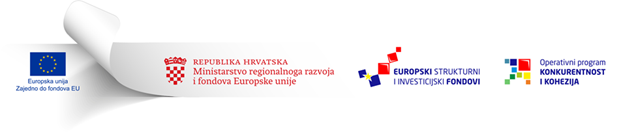 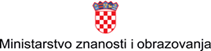 VAŽNA NAPOMENA: Obzirom da su osnovne informacije o projektu već osigurane kroz Prijavni obrazac, popunite sva poglavlja/cjeline Dodatnog informacijskog obrasca kao nadopunu i proširenje informacija već pruženih kroz Prijavni obrazac. Molimo da upute o odgovaranju na pitanja u okviru određenih tema (npr. svrha i opravdanost, provedbeni kapaciteti ili održivost) koje su iznesene u ovom obrascu primijenite i na odgovarajući odjeljak u Prijavnom obrascu te ovdje iznesete ostatak informacija.NAZIV ZNANSTVENE ORGANIZACIJEMATIČNI BROJRizikStupanj vjerojatnosti(nizak/srednji/visok)Utjecaj na provedbu(Opišite utjecaj na provedbu projekta)Utjecaj na održivost(Opišite utjecaj na održivost projekta)Mjere za ublažavanje(Identificirajte i opišite mjere za ublažavanje rizika)12n